Departamento de Ciencias (Prof. Gladys Martínez C. - Patricia Requena C.)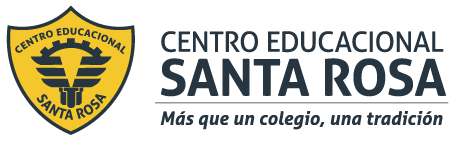 Respeto – Responsabilidad – Resiliencia –  Tolerancia                                                                 CORREO  CONSULTAS: cienciascestarosa@gmail.comCORRECCIÓN GUIA N°4 FISICA 2° MEDIOActividadI.-  Responde las siguientes preguntasII.- Aplicación: Resuelve los siguientes ejercicios en tu cuaderno, aplicando la formula de aceleración. No olvides indicar datos y su desarrollo para cada ejercicio1.- ¿Cuál es la aceleración de una flecha si es lanzada por un arquero y 1,8 s después impacta en el blanco con una velocidad de 1,3 m/s?2.- Una moto que parte del reposo y al transcurrir 5 segundos adquiere una velocidad de 18m/s.     Determine su aceleración.3.- En su clase de ciencias, Juan descubre que el guepardo es el animal terrestre más rápido del mundo ya que puede alcanzar una rapidez de 0 a 26,6 m/s en tan solo 3 segundos.      Determina el módulo de la aceleración que experimenta el guepardo4.- Un automóvil que parte del reposo con movimiento rectilíneo, alcanza una rapidez de 20 m/s después de un minuto.                       ¿Cuál es el módulo de su aceleración media?5.- Una moto viaja hacia la izquierda con una rapidez media constante de 25 m/s cuando de pronto el vehículo que va delante se detiene bruscamente. Si la moto alcanza a detenerse en 6 segundos.     Determina la aceleración1.- ¿Qué es la aceleración?La aceleración corresponde a la variación de la velocidad que experimenta un cuerpo en un determinado tiempo.3.- Si la velocidad disminuye, ¿se puede considerar aceleración? ExplicaSi, ya que existe cambio de velocidad en un tiempo determinado.2.- ¿De qué depende la aceleración?La aceleración no solo depende del cambio de velocidad (∆ v) que experimenta un cuerpo, sino que también del tiempo (∆t).4.- ¿Qué significa que la aceleración es una magnitud vectorial?Que posee módulo, dirección y sentido.3.- ¿Cuál es su unidad de medida en el S.I de la aceleración?Es el m/s25.- ¿Qué Significa MRUA? y ¿En qué consiste?Movimiento Rectilíneo Uniformemente Acelerado (MRUA). En la aceleración constante de un cuerpo debido a que cambia de velocidad en la misma cantidad en intervalos de tiempos iguales.